Chers parents et mes chers élèves, Si vous désirez m’envoyer des photos du travail que vous faites sur ma boite mail n’hésitez pas. Correction du Mercredi 8 avril :Rituels : sur le cahier vertRituel de vocabulaire : Nommer les images suivantes. Sur le cahier vert, écrire seulement le numéro de l’image et la réponse associée. Si vous ne connaissez pas la réponse, ce n’est pas grave, mercredi après-midi vous les recevrez. De quel continent sont ces animaux ? L’OcéanieCalculs : à poser et à résoudre sur le cahier vertDictéeMots de la semaine : Le fils, des loups, sa langue, le manège, un gargouillis, un râle, une menace, Perdre, étudier, étrangler, Grande, plaintif, hostile, Du, qui, c’était, déjà, maintenant, quand, même, contreLe fils des loupsEducation morale et civique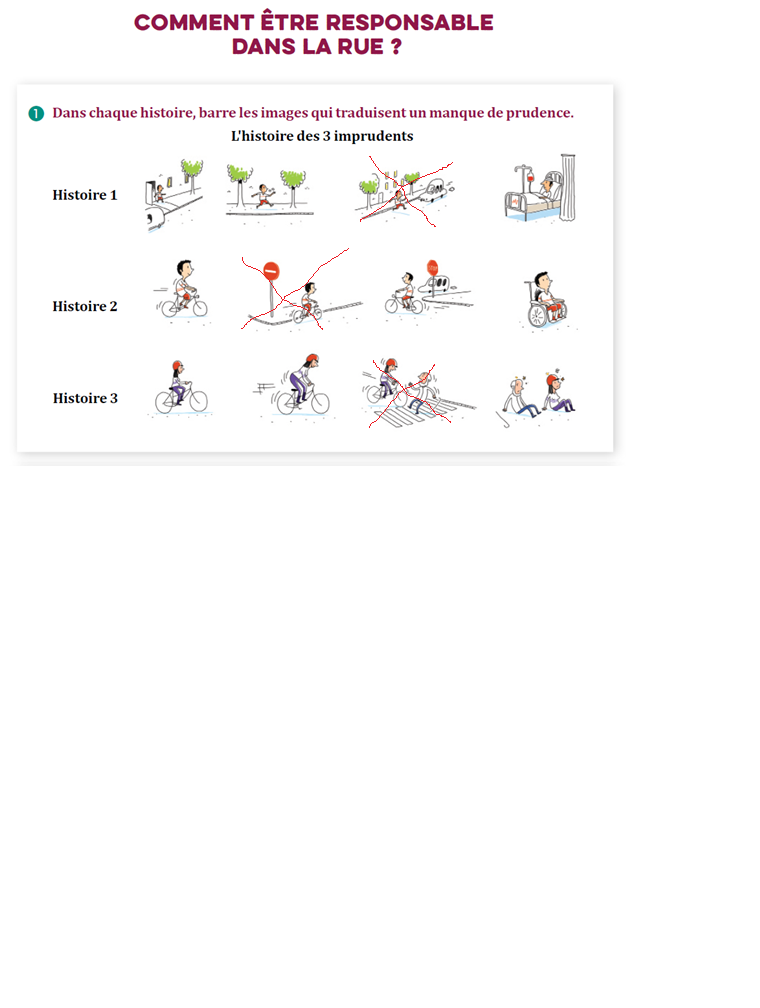 Grand requin blancWallabyCacatoèsOrnythorinqueOpossumKiwiEmeuDragon d’Australie ou Lézard à collerettePerruche onduléeCasoar à casqueKangourouEchidnéDiable de TasmanieKoalaDingoDromadaireCygne noirOiseau du paradisTortue LuthWombatCm17 369 142 + 4 123 478 = 11 492 620263 010 / 5 =52 60263 952 x 38 = 2 430 176635 004 – 456 258 = 178 746Cm225 480 147 + 13 402 823 = 38 882 97096 375 / 7 = 13 767,857…362 125 x 457 = 165 491 125985 004 – 635 257 =  349 747Pierrot qui s’était perdu dans la montagne, venait de sauver la vie d’un louveteau. Il s’était retrouvé face à une grande louve qui le menaçait.Pierrot avait peur, il n’osait plus bouger. Il regardait le manège de la louve qui passait et repassait sa langue sur les jeunes.48 motsElle prit contre elle celui qu’il avait sauvé.  Elle aussi avait entendu les cris plaintifs du petit qui s’étranglait avec un os ; c’était déjà un gargouillis, presque un râle... et maintenant il jouait avec les autres à se disputer un morceau de chair.91 motsL’inconnu n’était pas une menace, bien au contraire. Elle perdit son attitude hostile, étudia l’intrus qui était tassé, roulé en boule contre le sapin : il avait la même position que ses louveteaux quand ils dormaient.126 mots